                                                                ПОСТАНОВЛЕНИЕ                             проект                                                                                 Главы муниципального образования«Натырбовское сельское поселение»«  » декабря 2022 г.                                              №                                                  с.Натырбово              Об утверждении Положения «О военно-учетной работе   на территории  муниципального образования «Натырбовское сельское поселение» на 2023 год»                 В соответствии с Конституцией Российской Федерации, федеральными  законами от 31 мая 1996 года № 61-ФЗ «Об обороне, от 26 февраля 1997 года № 31 –ФЗ «О мобилизационной подготовке и мобилизации в Российской Федерации»,  от 28 марта1998 года № 53-ФЗ «О воинской обязанности и военной службе», от 6 октября 2003 года № 131-ФЗ «Об общих принципах организации местного самоуправления в Российской Федерации»,  постановлением Правительства Российской Федерации от 27 ноября 2006 года № 719 «Об утверждении Положения о воинском учете»,  Уставом муниципального образования «Натырбовское сельское поселение»постановляю:Утвердить Положение «О военно-учетной работе  на территории муниципального образования «Натырбовское сельское поселение» на 2023 год». (приложение № 1)Утвердить функциональные обязанности специалиста по ведению воинского учета муниципального образования «Натырбовское сельское поселение». (приложение № 2)Контроль за исполнением настоящего постановления оставляю за собой.Настоящее Постановление  обнародовать на информационном стенде в администрации         поселения  и разместить  на  официальном сайте администрации  //adm-natyrbovo.ru//   5. Настоящее Постановление вступает в силу со дня его обнародования.                                                                                                                                                  Приложение № 1                                                                                                                                                  к Постановлению главы                                                                                                                           МО «Натырбовское сельское поселение»                                                                                                                                                   №    от «  » декабря  2022г.                                                  1.ОБЩИЕ ПОЛОЖЕНИЯ    1.1. Военно-учетный работник администрации муниципального образования «Натырбовское сельское поселение» является структурным подразделением администрации органа местного самоуправления.    1.2. Военно-учетный работник в своей деятельности руководствуется Конституцией Российской Федерации, федеральными законами Российской Федерации:  от 31.05.1996 г.№ 61-ФЗ «Об обороне», от 26.02.1997 г. № 31-ФЗ «О мобилизационной подготовке и мобилизации в Российской Федерации», от 28.03.1998  № 53-ФЗ «О воинской обязанности и военной службе», «Положением о воинском учете», утвержденным Постановлением Правительства Российской Федерации  от 27.11.2006г. № 719, «Инструкцией по бронированию граждан Российской Федерации, пребывающих в запасе Вооруженных Сил Российской Федерации, федеральных органах исполнительной власти, имеющих запас, и работающих в органах государственной власти, органах местного самоуправления и организациях, на период мобилизации и на военное время»,  законами Республики Адыгея, Уставом муниципального образования «Натырбовское сельское поселение», а также настоящим Положением.     1.3. Положение «О военно-учетной работе  на территории  муниципального образования  «Натырбовское  сельское поселение»» утверждается главой муниципального образования «Натырбовское сельское поселение»                                                            2.ОСНОВНЫЕ ЗАДАЧИ       2.1. Основными задачами военно-учетного работника  являются:- обеспечение исполнения гражданами воинской обязанности, установленной федеральными законами «Об обороне», «О воинской обязанности и военной службе», «О мобилизационной подготовке и мобилизации в Российской Федерации»;- документальное оформление сведений воинского учета о гражданах состоящих на воинском учете;- анализ количественного состава и качественного состояния призывных мобилизационных людских ресурсов для эффективного использования в интересах обеспечения обороны страны и безопасности государства;- участие в проведении плановой работы по подготовке необходимого количества военно-обученных граждан, пребывающих в запасе, для обеспечения мероприятий по переводу Вооруженных Сил Российской Федерации, других войск,  воинских формирований и органов с мирного на военное время в период мобилизации и поддержание их укомплектованности на требуемом уровне в военное время.                                                            3.ФУНКЦИИ        3.1. Обеспечивать выполнение функций, возложенных на администрацию в повседневной деятельности по первичному воинскому учету, воинскому учету и бронированию, граждан, пребывающих в запасе, из числа работающих в администрации органа местного самоуправления.        3.2. Осуществлять первичный воинский учет граждан, пребывающих в запасе и граждан, подлежащих призыву на военную службу,  проживающих или пребывающих(на срок более 3 месяцев) на территории муниципального образования «Натырбовское сельское поселение», обязанных состоять на воинском учете.        3.3. Выявлять совместно с органами внутренних дел граждан, постоянно или временно проживающих на территории муниципального образования «Натырбовское сельское поселение».        3.4. Вести учет организаций, находящихся на территории муниципального образования «Натырбовское сельское поселение» и контролировать ведение в них воинского учета.        3.5. Сверять не реже одного раза в год документы первичного воинского учета с документами воинского учета военного комиссариата, организаций, а также с похозяйственными книгами.        3.6. По указанию  военного комиссариата оповещать граждан о вызовах в  отдел военного  комиссариата.        3.7. Своевременно вносить изменения в сведения, содержащихся в документах первичного воинского учета,  и в 2-недельный срок сообщать о внесенных изменениях в  военный комиссариат.         3.8. Ежегодно представлять в  военный комиссариат до 1 октября списки граждан мужского пола, достигших возраста 15 лет, а до 1 ноября - списки граждан мужского пола, подлежащих первоначальной постановке на воинский учет в следующем году.        3.9. Разъяснять должностным лицам организаций и гражданам их обязанности по воинскому учету, мобилизационной подготовке и мобилизации, установленные законодательством Российской Федерации и Положением о воинском учете и осуществлять контроль за их исполнением.                                                          4. ПРАВА                 4.1. Для плановой и целенаправленной работы  в муниципальном образовании «Натырбовское сельское поселение»  военно-учетный работник  имеет право:         - вносить предложения по запросу и получению в установленном порядке необходимых материалов и информации от федеральных органов государственной власти,  органов исполнительной власти субъекта Российской Федерации, органов местного самоуправления, а также от учреждений и организаций независимо от организационно-правовых форм и форм собственности;         - запрашивать и получать от структурных подразделений администрации муниципального образова «Натырбовское сельское поселение»  аналитические материалы, предложения по сводным планам мероприятий и информацию об их выполнении, а также другие материалы,  необходимые для эффективного выполнения возложенных на военно-учетного работника задач;         - создавать информационные базы данных по вопросам, отнесенным к компетенции военно-учетного работника;          - выносить на рассмотрение главы муниципального образования «Натырбовское сельское поселение» вопросы о привлечении на договорной основе специалистов для осуществления отдельных работ;          - организовывать взаимодействие в установленном порядке и обеспечивать служебную переписку с федеральными органами исполнительной власти, органами исполнительной власти Республики Адыгея, органами местного самоуправления, общественными объединениями, а также организациями по вопросам, отнесенным к компетенции военно-учетного работника.        -  проводить внутренние совещания по вопросам, отнесенным к компетенции военно-учетного работника.                                                       5. РУКОВОДСТВО          5.1. Обязанности по ведению первичного воинского учета, граждан пребывающих в запасе возложить на  военно-учетного работника администрации муниципального образования «Натырбовское сельское поселение»  Трохимчук Елену Николаевну.          5.2.  Военно-учетный работник назначается на должность и освобождается от должности главой администрации муниципального образования «Натырбовское сельское поселение».             5.3. Военно-учетный работник находится в непосредственном подчинении главы администрации муниципального образования «Натырбовское сельское поселение».             5.4. В случае отсутствия военно-учетного работника на рабочем месте по уважительным причинам  (отпуск, временная нетрудоспособность, командировка) его замещает ведущий специалист администрации Шеверденко Ирина Николаевна.                                                                                                                Приложение № 2                                                                                                                                                  к Постановлению главы                                                                                                                           МО «Натырбовское сельское поселение»                                                                                                                                                   №   от «  » декабря  2022г.ФУНКЦИОНАЛЬНЫЕ ОБЯЗАННОСТИвоенно-учетного работника по осуществлению первичного воинского учета		   муниципального образования "Натырбовское сельское поселение"Военно-учетный работник ОТВЕЧАЕТ:За осуществление первичного воинского учёта офицеров запаса, граждан, пребывающих в запасе, призывников;За состояние документации по ведению воинского учета.Военно-учетный работник ОБЯЗАН:   1.Осуществлять первичный воинский учет граждан, пребывающих в запасе, и граждан, подлежащих призыву на военную службу, проживающих или пребывающих (на срок более трех месяцев) на  территории сельского поселения;  2.Выявлять    совместно    с    органами    внутренних    дел    граждан, проживающих или пребывающих    (на срок более трех месяцев) на территории сельского поселения и подлежащих постановке на воинский учет; 3.Вести   учет   организаций,   находящихся   на   территории сельского поселения,   контролировать ведение в них воинского учета; 4.Вести и хранить документы первичного воинского учета в текстовом и электронном видах по формам и в порядке, определяемом Министерством обороны Российской Федерации. 5.Сверять не реже одного раза в год документы первичного воинского учета   с   документами воинского учета  военного комиссариата, организаций, а   также с карточками  регистрации  или  похозяйственными книгами. 6.Своевременно   вносить   изменения   в   сведения,   содержащиеся   в документах первичного воинского учета, и в двухнедельный срок сообщают о внесенных изменениях в  военный комиссариат  по форме, определяемой Министерством  обороны Российской  Федерации;7.Разъяснять  должностным  лицам  организаций и гражданам их обязанности по воинскому учету,    мобилизационной    подготовке    и мобилизации,    установленные    федеральными    законами «О воинской обязанности  и  военной   службе»,   «О  мобилизационной     подготовке  и мобилизации в Российской  Федерации»   и  настоящим  Положением, осуществляют контроль их исполнения, а также информируют об ответственности за неисполнение указанных обязанностей в соответствии с законодательством  Российской  Федерации;8.Представлять в военный комиссариат сведения о случаях неисполнения должностными лицами организаций и гражданами обязанностей по воинскому учету, мобилизационной подготовке и мобилизации.9.Проверять наличие и подлинность военных билетов (временных удостоверений,  выданных взамен  военных  билетов)  или  удостоверений граждан, подлежащих призыву на военную службу, а также подлинность записей в них.10.Заполнять карточки первичного учета на офицеров запаса.  На прапорщиков, мичманов, старшин, сержантов, солдат и матросов запаса заполняются  алфавитные  и  учетные  карточки  в  двух  экземплярах. На призывников заполняются учетные карты призывников.11.Представлять  военные билеты (временные удостоверения, выданные  взамен военных билетов), алфавитные  и учетные карточки прапорщиков, мичманов, старшин, сержантов, солдат и матросов запаса, удостоверения граждан, подлежащих призыву на военную службу, учетные карты, а также паспорта граждан Российской Федерации  отсутствующими в них   отметками   об   отношении   граждан   к воинской обязанности, в двухнедельный срок в  военный комиссариат для оформления постановки на воинский учет. Обязывать призывников лично явиться в  военный  комиссариат  для  постановки  на  воинский  учет.12.Делать отметки  о постановке граждан на воинский учет в  похозяйственных книгах.13.Представлять в  военный  комиссариат  документы воинского учета, паспорта с отсутствующими в них отметками об отношении граждан к воинской   обязанности   для   соответствующего    оформления   указанных документов, обязывают офицеров запаса и призывников лично явиться в соответствующий  военный комиссариат  для снятия с воинского учета. 14.Проводить один раз в год проверки и сверки организаций расположенных на территории сельского поселения.15.Производить соответствующие отметки о снятии с воинского учета в воинских учетных документах, а также в карточках регистрации или в похозяйственных книгах;16.Составлять и представлять  в военный  комиссариат  в двухнедельный срок списки граждан, убывших на новое место жительства  за пределы муниципального образования  без снятия  с воинского учета;17.Хранить документы первичного воинского учета граждан, снятых с воинского  учета,  до  очередной сверки с учетными  данными военного комиссариата, после чего уничтожают их в установленном порядке.18.Представлять в  военный комиссариат в сентябре списки юношей 15-16 летнего возраста, а до 1 ноября - списки юношей, подлежащих первоначальной постановке на воинский учет в следующем году;19.Обеспечивать гражданам возможность своевременной явки по повесткам в военный  комиссариат;20.Ежегодно до 15 декабря предоставлять в военный  комиссариат  отчет о результатах осуществления первичного воинского учета в предшествующем году  в   сроки   и   по   форме, устанавливаемые   Министерством   обороны Российской Федерации.УРЫСЫЕ ФЕДЕРАЦИЕАДЫГЭ РЕСПУБЛИКМУНИЦИПАЛЬНЭ  ГЪЭПСЫКIЭ ЗИIЭ «НАТЫРБЫЕ  КЪОДЖЭ ПСЭУПI»385434 с. Натырбово,ул. Советская № 52тел./факс 9-76-69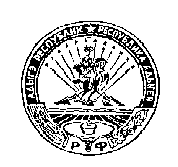 РОССИЙСКАЯ ФЕДЕРАЦИЯРЕСПУБЛИКА АДЫГЕЯМУНИЦИПАЛЬНОЕ ОБРАЗОВАНИЕ«НАТЫРБОВСКОЕ СЕЛЬСКОЕ ПОСЕЛЕНИЕ»385434 с. Натырбово, ул. Советская № 52тел./факс 9-76-69Глава муниципального образования«Натырбовское сельское поселение» Н.В. Касицына